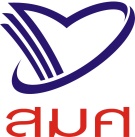 ร่างรายงานการประกันคุณภาพภายนอก  : ผลการตรวจเยี่ยม  ภายใต้สถานการณ์ COVID – 19 (การตรวจเยี่ยมผ่านทางระบบวิธีการทางอิเล็กทรอนิกส์)ศูนย์พัฒนาเด็กรหัสสถานศึกษา ............................. ชื่อศูนย์พัฒนาเด็ก ................................. สังกัด..................................... ระดับชั้นที่เปิดสอน........................................ตั้งอยู่เลขที่.................ตำบล/แขวง..................... อำเภอ/เขต………......... จังหวัด.........................รหัสไปรษณีย์.............................. โทรศัพท์............................ โทรสาร..........................................E-mail …………………………………..... Website…………………........................................………….สำนักงานรับรองมาตรฐานและประเมินคุณภาพการศึกษา(องค์การมหาชน) ตอนที่ ๑สรุปข้อมูลเกี่ยวกับสถานศึกษา (ข้อมูล ณ วันที่ .... เดือน............. พ.ศ........)๑. ข้อมูลทั่วไปของสถานพัฒนาเด็กปฐมวัย๒. สรุปข้อมูลสำคัญของสถานศึกษา๓. ข้อมูลพื้นฐานที่เกี่ยวข้อง (โปรดทำเครื่องหมาย  หน้าข้อที่พบ) การศึกษาปฐมวัย ๑. อาหารกลางวัน (ค่าอาหารกลางวัน จำนวน .............บาท/คน/วัน) 	    	๑.๑ ครบห้าหมู่		๑.๒ เพียงพอต่อจำนวนเด็ก		๑.๓ สะอาดปลอดภัยไม่ใส่ผงชูรส		๑.๔ มีช้อนส้อมให้กับเด็กครบทุกคนทุกครั้ง			๑.๕ ผู้ประกอบอาหาร (แม่ครัว ผู้ช่วย) ระวังเรื่องความสะอาด (สวมหมวก ผ้ากันเปื้อนระหว่างประกอบอาหาร และแจกอาหาร) 		๑.๖ บริเวณห้องครัว เครื่องมือ เครื่องใช้ ฯลฯ มีความสะอาด		๑.๗ บริเวณรับประทานอาหารสำหรับเด็กเพียงพอ สะอาด ปลอดภัย	๒. ห้องสุขา อ่างล้างมือ ล้างหน้า แปรงฟัน สำหรับเด็ก		๒.๑ ขนาดเหมาะสม		๒.๒ เพียงพอ		๒.๓ สะอาด		๒.๔ มีความปลอดภัย		๒.๕ มีผู้ดูแลและทำความสะอาด	๓. บริเวณสนามเด็กเล่น		๓.๑ ปลอดภัย 		๓.๒ ร่มรื่น สะอาด		๓.๓ มีเครื่องเล่นที่เสริมพัฒนาการ		๓.๔ มีผู้ดูแลตลอดเวลา	๔. การจัดประสบการณ์การเรียนรู้		๔.๑ มีสื่อการจัดประสบการณ์การเรียนรู้ที่เหมาะสมกับพัฒนาการตามวัย		๔.๒ เน้นพัฒนาการ ๔ ด้าน (ร่างกาย อารมณ์-จิตใจ สังคม สติปัญญา)	๕. การนอนพักผ่อนของเด็ก		๕.๑ สถานที่สะอาดปลอดภัย เงียบสงบ		๕.๒ เครื่องนอนสะอาด เพียงพอสำหรับเด็กแต่ละคน		๕.๓ มีผู้ดูแลตลอดเวลาที่เด็กนอนตอนที่ ๒สรุปผลประเมินการตรวจเยี่ยมผ่านทางระบบวิธีการทางอิเล็กทรอนิกส์ และข้อเสนอแนะการพิจารณา 	ให้ทำเครื่องหมาย √ ในช่องผลการพิจารณาที่พบข้อมูล หลักฐานเชิงประจักษ์  ให้ทำเครื่องหมาย X ในช่องผลการพิจารณาที่ไม่พบข้อมูล หลักฐานเชิงประจักษ์  มาตรฐานที่ ๑ การบริหารจัดการสถานพัฒนาเด็กปฐมวัย จุดเน้น ……...........................................…………………………………………………………………………………………………     ได้ผลประเมิน ได้ผลประเมิน ข้อเสนอแนะในการพัฒนาคุณภาพมาตรฐานที่ ๑ ..........................................................................................................................................................................................................................................................................................................................................................................................................................................................................................................................................................................................................................................................................................................................................................................................................................................................................................................................................................................................................................................................................................................................................................................................................................................................................................................................................................................................................................................................................................................................................................................................................................................................................................................................................................................................................................................................มาตรฐานที่ ๒ ครู/ผู้ดูแลเด็กให้การดูแลและจัดประสบการณ์การเรียนรู้และการเล่นเพื่อพัฒนาเด็กปฐมวัยจุดเน้น …………...........................................……………………………………………………………………………………………ได้ผลประเมิน ได้ผลประเมิน ข้อเสนอแนะในการพัฒนาคุณภาพมาตรฐานที่ ๒ ..........................................................................................................................................................................................................................................................................................................................................................................................................................................................................................................................................................................................................................................................................................................................................................................................................................................................................................................................................................................................................................................................................................................................................................................................................................................................................................................................................................................................................................................................................................................................................................................................................................................................................................................................................................................................................................................................มาตรฐานที่ ๓ คุณภาพของเด็กปฐมวัยจุดเน้น ………………………………...............................................…………………………………………………………………..ได้ผลประเมิน ได้ผลประเมิน ข้อเสนอแนะในการพัฒนาคุณภาพมาตรฐานที่ ๓ ..........................................................................................................................................................................................................................................................................................................................................................................................................................................................................................................................................................................................................................................................................................................................................................................................................................................................................................................................................................................................................................................................................................................................................................................................................................................................................................................................................................................................................................................................................................................................................................................................................................................................................................................................................................................................................................................................ข้อเสนอแนะเพิ่มเติม ..........................................................................................................................................................................................................................................................................................................................................................................................................................................................................................................................................................................................................................................................................................................................................................................................................................................................................................................................................................................................................................................................................................................คำรับรอง	คณะผู้ประเมินภายนอกขอรับรองว่าได้ทำการประเมินผลการตรวจเยี่ยมผ่านทางระบบวิธีการ
ทางอิเล็กทรอนิกส์ ตามเกณฑ์การประเมินคุณภาพภายนอกของสำนักงานรับรองมาตรฐานและประเมินคุณภาพการศึกษา (องค์การมหาชน) ซึ่งตัดสินผลการประเมินคุณภาพภายนอกบนฐานความโปร่งใส และยุติธรรม
ทุกประการ ลงนามโดยคณะผู้ประเมินภายนอก ดังนี้วันที่ … เดือน............. พ.ศ. ...........การลงนามรับรองสถานพัฒนาเด็กปฐมวัยได้ตรวจสอบ (ร่าง) รายงานการประกันคุณภาพภายนอก : ผลการตรวจเยี่ยมภายใต้สถานการณ์ COVID – 19 (การตรวจเยี่ยมผ่านทางระบบวิธีการทางอิเล็กทรอนิกส์) ของคณะผู้ประเมินภายนอก เมื่อวันที่............. เดือน.....................  พ.ศ. ............. และเห็นชอบ (ร่าง) รายงานการประกันการตรวจเยี่ยมฯ ตามที่คณะผู้ประเมินภายนอกเสนอ                                                                        ลงนาม            							(........................................................)               ผู้มีอำนาจลงนาม      	ตำแหน่ง .........................................................                      วันที่ ........... เดือน .................. พ.ศ. .............ประเภทจำนวน หมายเหตุ๑.๑ ข้อมูลเด็กปฐมวัยเด็กเตรียมอนุบาล   เด็กอนุบาล๑.๒ ข้อมูลบุคลากรผู้บริหารสถานพัฒนาเด็กปฐมวัยครูหรือผู้ดูแลเด็ก บุคลากรสนับสนุน อื่นๆ๑.๓ จำนวนห้องห้องเรียนห้องปฏิบัติการห้องพยาบาลอื่นๆประเภทจำนวนหมายเหตุ๒.๑ การศึกษาปฐมวัยอัตราส่วน ครูหรือผู้ดูแลเด็ก ต่อ เด็ก  ๑ : ...อัตราส่วน ห้อง ต่อ เด็ก๑ : ...จำนวนครูหรือผู้ดูแลเด็ก ครบชั้น   ครบชั้น    ไม่ครบชั้น  ในระดับชั้น......๒.๒ ร้อยละของผู้สำเร็จการศึกษาอนุบาลปีที่ ๓๒.๓ จำนวนวันที่สถานศึกษาจัดการเรียนการสอนจริง                  ในปีการศึกษาที่ประเมินการศึกษาปฐมวัยผลการพิจารณาตัวชี้วัด๑. มีการวางแผนการดำเนินการในแต่ละปีการศึกษา ๒. มีการนำแผนการดำเนินการไปใช้ดำเนินการ๓. มีการประเมินผลสัมฤทธิ์ของการดำเนินการตามแผน ๔. มีการนำผลการประเมินไปใช้ในการปรับปรุงแก้ไขในปีการศึกษาต่อไป๕. มีการนำเสนอผลการบริหารจัดการของสถานศึกษาให้ผู้มีส่วนได้ส่วนเสียได้รับทราบระดับคุณภาพเกณฑ์การพิจารณาเกณฑ์การพิจารณา ดีมาก• มีหลักฐานหรือข้อมูลแสดงผลการพัฒนาที่สูงขึ้นในช่วง ๓ ปีการศึกษา และ• มีแนวทางรักษาผลหรือการพัฒนาที่สูงขึ้น• มีหลักฐานหรือข้อมูลแสดงผลการพัฒนาที่สูงขึ้นในช่วง ๓ ปีการศึกษา และ• มีแนวทางรักษาผลหรือการพัฒนาที่สูงขึ้น ดีเยี่ยม• มีหลักฐานแสดงผลการพัฒนาที่สูงขึ้นในช่วง ๓ ปีการศึกษา และ• มีแนวทางรักษาผลหรือการพัฒนาที่สูงขึ้น และ• มีหลักฐานแสดงให้เห็นว่าสถานศึกษามี แบบอย่างที่ดี (Best Practice)  หรือ นวัตกรรม (Innovation) ดังนี้ แบบอย่างที่ดี (Best Practice)…………………………………………………………………………………………………………………………………..………………………………………………………………………………………………………………………………….. นวัตกรรม (Innovation)…………………………………………………………………………………………………………………………………..…………………………………………………………………………………………………………………………………..• มีหลักฐานแสดงผลการพัฒนาที่สูงขึ้นในช่วง ๓ ปีการศึกษา และ• มีแนวทางรักษาผลหรือการพัฒนาที่สูงขึ้น และ• มีหลักฐานแสดงให้เห็นว่าสถานศึกษามี แบบอย่างที่ดี (Best Practice)  หรือ นวัตกรรม (Innovation) ดังนี้ แบบอย่างที่ดี (Best Practice)…………………………………………………………………………………………………………………………………..………………………………………………………………………………………………………………………………….. นวัตกรรม (Innovation)…………………………………………………………………………………………………………………………………..…………………………………………………………………………………………………………………………………..สรุปผลประเมินสรุปผลประเมินสรุปผลประเมินสรุปผลประเมิน ควรได้รับการพัฒนาให้เป็นไปตามเกณฑ์ที่กำหนดปรับปรุง  (๐-๓ ข้อ) พอใช้ (๔ ข้อ)  ควรได้รับการพัฒนาให้เป็นไปตามเกณฑ์ที่กำหนดปรับปรุง  (๐-๓ ข้อ) พอใช้ (๔ ข้อ) จุดที่ควรพัฒนา………………………………………………………………………….………………………………………………………………………….………………………………………………………………………….จุดที่ควรพัฒนา………………………………………………………………………….………………………………………………………………………….…………………………………………………………………………. เป็นไปตามเกณฑ์ที่กำหนด ดี (๕ ข้อ) ดีมาก (๕ ข้อ และเป็นไปตามเกณฑ์การพิจารณาระดับดีมาก)ดีเยี่ยม (๕ ข้อ และเป็นไปตามเกณฑ์การพิจารณาระดับดีเยี่ยม) เป็นไปตามเกณฑ์ที่กำหนด ดี (๕ ข้อ) ดีมาก (๕ ข้อ และเป็นไปตามเกณฑ์การพิจารณาระดับดีมาก)ดีเยี่ยม (๕ ข้อ และเป็นไปตามเกณฑ์การพิจารณาระดับดีเยี่ยม)จุดเด่น………………………………………………………………………….………………………………………………………………………….………………………………………………………………………….จุดเด่น………………………………………………………………………….………………………………………………………………………….………………………………………………………………………….ผลการพิจารณาตัวชี้วัด๑. ครูหรือผู้ดูแลเด็ก มีการวางแผนการจัดประสบการณ์การเรียนรู้รายปีครบทุกหน่วยการเรียนรู้ ทุกชั้นปี๒. ครูหรือผู้ดูแลเด็กทุกคนมีการนำแผนการจัดประสบการณ์การเรียนรู้ไปใช้ในการจัดประสบการณ์โดยใช้สื่อ เทคโนโลยีสารสนเทศและแหล่งเรียนรู้ที่เอื้อต่อการเรียนรู้๓. มีการตรวจสอบและประเมินผลการจัดประสบการณ์อย่างเป็นระบบ๔. มีการนำผลการประเมินมาพัฒนาการจัดประสบการณ์ของครูหรือผู้ดูแลเด็กอย่างเป็นระบบ๕. มีการแลกเปลี่ยนเรียนรู้และให้ข้อมูลป้อนกลับเพื่อพัฒนาปรับปรุงการจัดประสบการณ์ระดับคุณภาพเกณฑ์การพิจารณา ดีมาก• มีหลักฐานหรือข้อมูลแสดงผลการพัฒนาที่สูงขึ้นในช่วง ๓ ปีการศึกษา และ• มีแนวทางรักษาผลหรือการพัฒนาที่สูงขึ้น ดีเยี่ยม• มีหลักฐานแสดงผลการพัฒนาที่สูงขึ้นในช่วง ๓ ปีการศึกษา และ• มีแนวทางรักษาผลหรือการพัฒนาที่สูงขึ้น และ• มีหลักฐานแสดงให้เห็นว่าสถานศึกษามี แบบอย่างที่ดี (Best Practice)  หรือ นวัตกรรม (Innovation) ดังนี้ แบบอย่างที่ดี (Best Practice)…………………………………………………………………………………………………………………………………..…………………………………………………………………………………………………………………………………..………………………………………………………………………………………………………………………………….. นวัตกรรม (Innovation)…………………………………………………………………………………………………………………………………..…………………………………………………………………………………………………………………………………..…………………………………………………………………………………………………………………………………..สรุปผลประเมินสรุปผลประเมิน ควรได้รับการพัฒนาให้เป็นไปตามเกณฑ์ที่กำหนดปรับปรุง  (๐-๓ ข้อ) พอใช้ (๔ ข้อ) จุดที่ควรพัฒนา………………………………………………………………………….………………………………………………………………………….…………………………………………………………………………. เป็นไปตามเกณฑ์ที่กำหนด ดี (๕ ข้อ) ดีมาก (๕ ข้อ และเป็นไปตามเกณฑ์การพิจารณาระดับดีมาก)ดีเยี่ยม (๕ ข้อ และเป็นไปตามเกณฑ์การพิจารณาระดับดีเยี่ยม)จุดเด่น………………………………………………………………………….………………………………………………………………………….………………………………………………………………………….ผลการพิจารณาตัวชี้วัด๑.  มีการระบุเป้าหมายคุณภาพของเด็กปฐมวัย๒.  มีการระบุวิธีพัฒนาคุณภาพเด็กปฐมวัยอย่างเป็นระบบ ตามเป้าหมายการพัฒนา
เด็กปฐมวัย๓.  มีพัฒนาการสมวัยตามเป้าหมายการพัฒนาเด็กปฐมวัย๔.  มีการนำผลประเมินคุณภาพของเด็กปฐมวัยมาพัฒนาเด็กปฐมวัยให้มีพัฒนาการสมวัย๕.  มีการนำเสนอผลการประเมินคุณภาพเด็กปฐมวัยต่อผู้ที่เกี่ยวข้องระดับคุณภาพเกณฑ์การพิจารณา ดีมาก• มีหลักฐานหรือข้อมูลแสดงผลการพัฒนาที่สูงขึ้นในช่วง ๓ ปีการศึกษา และ• มีแนวทางรักษาผลหรือการพัฒนาที่สูงขึ้น ดีเยี่ยม• มีหลักฐานแสดงผลการพัฒนาที่สูงขึ้นในช่วง ๓ ปีการศึกษา และ• มีแนวทางรักษาผลหรือการพัฒนาที่สูงขึ้น และ• มีหลักฐานแสดงให้เห็นว่าสถานศึกษามี แบบอย่างที่ดี (Best Practice)  หรือ นวัตกรรม (Innovation) ดังนี้ แบบอย่างที่ดี (Best Practice)…………………………………………………………………………………………………………………………………..…………………………………………………………………………………………………………………………………..   ………………………………………………………………………………………..……………………………………….. นวัตกรรม (Innovation)…………………………………………………………………………………………………………………………………..…………………………………………………………………………………………………………………………………..   ………………………………………………………………………………………………………..………………………..สรุปผลประเมินสรุปผลประเมิน ควรได้รับการพัฒนาให้เป็นไปตามเกณฑ์ที่กำหนดปรับปรุง  (๐-๓ ข้อ) พอใช้ (๔ ข้อ) จุดที่ควรพัฒนา………………………………………………………………………….………………………………………………………………………….…………………………………………………………………………. เป็นไปตามเกณฑ์ที่กำหนด ดี (๕ ข้อ) ดีมาก (๕ ข้อ และเป็นไปตามเกณฑ์การพิจารณาระดับดีมาก)ดีเยี่ยม (๕ ข้อ และเป็นไปตามเกณฑ์การพิจารณาระดับดีเยี่ยม)จุดเด่น………………………………………………………………………….………………………………………………………………………….………………………………………………………………………….ตำแหน่งชื่อ - นามสกุลลายมือชื่อประธานกรรมการและเลขานุการ